Publicado en Ciudad de México el 03/10/2019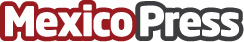 " Guerlain Parfumeur" se inaugura en México, un concepto único en LATAMEn la actualidad, existen 20 boutiques Guerlain Parfumeur en el mundo y en septiembre del 2019 se inauguró la primera en México y América Latina, exclusivamente en el Palacio de Hierro Perisur. Donde se ofrece una experiencia única y personalizada dentro del "Savoir-Faire" y la herencia de la casaDatos de contacto:Lorena Sánchezlsanchez@prmanagement.com.mxlsanchez@prmanagemenNota de prensa publicada en: https://www.mexicopress.com.mx/guerlain-parfumeur-se-inaugura-en-mexico-un Categorías: Moda Marketing Sociedad Consumo http://www.mexicopress.com.mx